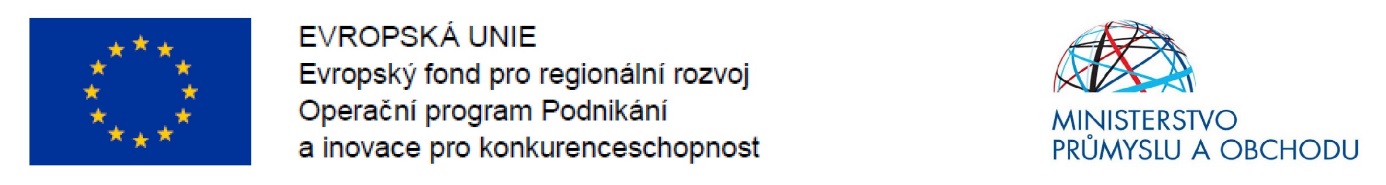 Informace o výsledku výběrového řízeníZadavatel veřejné zakázky:	MVDr. Zuzana Neřádová, Místo podnikání:	Vidče 225, PSČ 756 53IČ:		76419215Výsledek:PořadíNázevIČCena v Kč bez DPH1Ing. Libor Dobiáš s.r.o.2684893722.177.6992HERYÁN RECONSTRUCTION s.r.o.2864500622.491.8383TM STAV spol. s r.o.4839947722.999.75941.VASTO spol. s r.o.4108490023.380.2475STAVBY VANTO, s.r.o.2826931424.296.4926NOSTA, s.r.o. 4767141624.519.9507SENZA spol. s r.o.4657861726.387.181